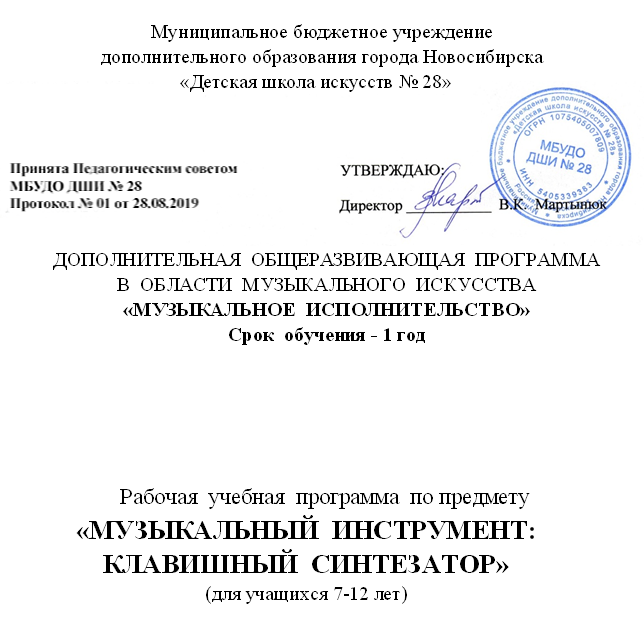 СОДЕРЖАНИЕ                                                                                                                       стр.I. Пояснительная записка …………………………………………………..	31. Характеристика Программы «Музыкальный инструмент: клавишный      синтезатор» .......................................................................................................	32. Срок реализации Программы ……………………….………………….…	33. Объем учебного времени на реализацию Программы ………..………....	33. Форма проведения  занятий ….……………….……………………….…..	35. Цель и задачи Программы ………..........…..…………….……..…….……	36. Методы обучения …………………………………………………………..	47. Материально-технические условия реализации Программы .............……	4II. Содержание Программы «Музыкальный инструмент: клавишный      синтезатор» ...................................................................................................	61. Требования  по  основным разделам учебной работы .………….……....	62. Примерный репертуарный список………..........…..…………….……..…	83. Примерные исполнительские программы на академических концертах 	9III. Требования к уровню подготовки обучающихся ……………………....	9IV. Формы и методы контроля, система оценок …………………………	101. - Аттестация: цели, виды, форма, содержание ….........................…………	102. Критерии оценок.........................……………………………………………	11V. Методическое обеспечение образовательного процесса ……………...	111. Методические рекомендации педагогическим работникам …………..….	112. Рекомендации по организации самостоятельной работы учащихся ..........	13VI. Списки рекомендуемой нотной и методической литературы ......	141. Список рекомендуемой нотной литературы ..................................................	142. Список рекомендуемой методической литературы ......................................	15I. ПОЯСНИТЕЛЬНАЯ ЗАПИСКА1. Характеристика Программы «Музыкальный инструмент: клавишный  синтезатор»Программа «Музыкальный инструмент: клавишный  синтезатор» (далее по тексту - Программа) разработана на основе «Рекомендаций по организации образовательной и методической деятельности при реализации общеобразовательных программ в области искусств», направленных письмом Министерства культуры Российской Федерации от 21.11.2013 №191-01-39/06-ГИ, а также с учетом многолетнего педагогического опыта в области исполнительства на синтезаторе в детских школах искусств.Программа направлена на приобретение детьми знаний, умений и навыков игры на синтезаторе, получение ими художественного образования, а также на их эстетическое воспитание и духовно-нравственное развитие.Синтезатор является одним из самых популярных музыкальных инструментов, используемых и в профессиональной, и в любительской исполнительской практике. Возможности синтезатора как аккомпанирующего и ансамблевого инструмента являются мотивацией для начала обучения игре на нем, а позитивные эмоции всегда являются серьезным стимулом в индивидуальных занятиях музыкой.Обучение игре на синтезаторе включает в себя музыкальную грамотность, чтение с листа, навыки ансамблевой игры, овладение основами аккомпанемента и необходимые навыки самостоятельной работы.Ученикам можно предложить большой и разнообразный синтезаторный репертуар разных стилей, в том числе, классическую, популярную, джазовую и народную музыку.Обучаясь в школе, дети приобретают опыт творческой деятельности, знакомятся с высшими достижениями мировой музыкальной культуры.2. Срок реализации Программы составляет 1 год. Возраст детей, приступающих к освоению программы, 7 – 11 лет.3. Объем учебного времени на реализацию ПрограммыЗанятия по Программе проводятся 2 раза в неделю. Рекомендуемая продолжительность урока – 40-45 минут. Годовой объем занятий по Программе составляет  66  часов.4. Форма проведения учебных аудиторных занятий: индивидуальная, Индивидуальная форма обучения позволяет найти более точный и психологически верный подход к каждому ученику и выбрать наиболее подходящие методы обучения.5. Цель и задачи ПрограммыЦель  Программы: развитие музыкально-творческих способностей учащегося  средствами  приобщения  к музицированию на клавишном синтезаторе.В процессе обучения решаются следующие задачи:изучение художественных возможностей синтезатора;получение базовых знаний по музыкальной теории и гармонии;освоение исполнительской техники;совершенствование в практической музыкально-творческой деятельности.Каждая из этих задач подразделяется на простые составляющие. Изучение художественных возможностей подразумевает:ознакомление со звуковым материалом (голоса, тембры, различные звуковые эффекты, банк мелодий, возможности изменения звукового материала);ознакомление с методами звукового синтеза;освоение различных приёмов управления фактурой, использования ритм-машины, авто-аккомпанемента, знакомство с интерактивными заготовками синтезатора;освоение возможностей с помощью применения секвенсора, объединение звуковых ресурсов нескольких MIDI- устройств.Изучение теоретического материала включает элементы музыкальной грамоты и сведения по гармонии (интервалы, аккорды, лад, тональность, система тональных функций, фактура, форма, инструментовка, звукорежиссура, функциональное взаимодействие голосов и партий в композициях).Задача освоения исполнительской техники включает: постановку рук, приобретение навыков позиционной игры, овладение техникой координации игрового аппарата, выработку специальных навыков, связанных с переключением режимов звучания во время игры на синтезаторе.Задача практического освоения электронного музицирования предполагает совершенствование в музыкально-творческой деятельности по нескольким направлениям:электронная аранжировка и исполнение;чтение с листа;запись на многодорожечный секвенсор;подбор по слуху.Подходы к электронной аранжировке музыки различны в зависимости от ее жанровой принадлежности. Музыка академических жанров требует большей строгости решения, музыка массовых жанров, напротив, вполне допускает некоторые художественно оправданные вольности, а народную музыку можно рассматривать как материал для самых разнообразных по сложности языка и масштабности формы творческих решений.Каждое из исполняемых произведений должно быть аранжировано и исполнено. Некоторые произведения должны быть подготовлены для показа на сцене, некоторые – для исполнения в классе в порядке ознакомления.Главными критериями отбора произведений для репертуарного списка служат яркость музыкального материала, соответствие его уровню развития мышления учащихся разных возрастных групп и особенностям современной бытовой музыкальной электроники. 6. Методы обученияВ музыкальной педагогике применяется комплекс методов обучения. Индивидуальное обучение неразрывно связано с воспитанием ученика, с учетом его возрастных и психологических особенностей.Для достижения поставленной цели и реализации задач предмета используются следующие методы обучения:словесный (объяснение, беседа, рассказ);наглядно-слуховой (показ, наблюдение, демонстрация пианистических приемов);практический (работа на инструменте, упражнения);аналитический (сравнения и обобщения, развитие логического мышления);эмоциональный (подбор ассоциаций, образов, художественные впечатления).Предложенные методы работы являются наиболее продуктивными при реализации поставленных целей и задач учебного предмета и основаны на проверенных методиках и сложившихся традициях сольного исполнительства на синтезаторе.7. Материально-технические условия реализации ПрограммыВ ДШИ имеется необходимая материально техническая база для реализации Программы.Материально-техническая база ДШИ соответствует санитарным и противопожарным нормам, нормам охраны труда.Занятия по Программепроводятся в учебной аудиторииплощадью не менее 6 кв. метров, укомплектованной клавишным  синтезаторомYamahaPsp-r750, имеющим следующие характеристики:клавиатура:61 динамически чувствительная клавиша, 5 октав,звуковой источник:PCM семплы,максимальная полифония:  64 голоса,тоны: 510 звуков на рабочей панели,  + 542 XG совместимых звуков,+256 GM2 совместимых звуков,тарабанные наборы: 20 DrumKits, 11 DrumskitsXG совместимых, +9 DrumsКitsGM2 совместимых,тип дисплея: новый большой ЖКИ дисплей,коммутация: порт USB:MIDIобмен информацией и перекачка файлов,MIDIIN, OUT,эффекты:Reverb: 8 типов, Multi – FX: 47 типов,функции:  2 простых режимах:  Piano/Solo, Arranger/Band.В ДШИ имеется концертный зал с концертным роялем, библиотека и фонотека. Библиотечный фонд укомплектовывается печатными, электронными изданиями, учебно-методической и нотной литературой.Все учащиеся ДШИ обеспечены доступом кофондам школьной библиотеки. II. СОДЕРЖАНИЕ  ПРОГРАММЫ «МУЗЫКАЛЬНЫЙ  ИНСТРУМЕНТ:  КЛАВИШНЫЙ  СИНТЕЗАТОР»1. Требования  по основным разделам учебной работыОбучение  игре  на синтезаторе  включает освоение  следующих тематических разделов:Знакомство с инструментом – клавишный синтезаторПосадка, постановка игрового аппарата Изучение клавиатурыОсновы музыкальной грамотыФункциональная   характеристика      клавишногосинтезатора Работа над репертуаромУчебно-тренировочный материалЧтение с листаАкадемические концерты и выступленияКраткое содержание разделов1) Знакомство с инструментом – клавишный синтезаторТеория: Общая характеристика клавишных синтезаторов как представителей семейства электронных цифровых (компьютеризированных) музыкальных инструментов. Обращение с синтезатором: уход и техника безопасности, подготовка инструмента к работе (питание от электросети и батареек, подключение к инструменту педалей, наушников, усилителей).2) Посадка, постановка игрового аппаратаТеория: Расположение инструмента. Удобное расположение ученика за инструментом – стоя или сидя. Важно, чтобы локоть руки был на уровне клавиатуры. Свободное положение корпуса и рук. организация целесообразных игровых движений (постановка рук),  освоение штрихов. Практика: Выполнение упражнений для постановки руки, начиная с третьего пальца. Развитие пальцевой техники, ориентированной на технику игры на фортепиано. Преодоление зажатости корпуса.3) Изучение клавиатурыТеория: Стандартный тип диапазона клавиатуры – 5 октав. С3 – инфразвуки, С2 – субконтроктава, С1 – контроктава, С – большая, с – малая, сl –малая, с2 – вторая, с3 – третья, с4 – четвёртая, с5 – пятая, с6 – шестая, с7 – ультразвуки. Регистры – низкий, средний, высокий. Деление клавиатуры – Split, Dual. Зона автоаккомпанемента. Практика: Нахождение октав на клавиатуре, игра в режимах Split, Dual.4) Основы музыкальной грамотыТеория: Освоение базовых компонентов нотной грамоты. Нотоносец, ключи, название нот и октав, ноты первой октавы, паузы, знаки альтерации  - диез, бемоль. Длительности, метр, такт, затакт, размер, счёт.  Знаки альтерации, Буквенное и цифровое обозначение нот, понятие  - мажор, минор.  Тональности до одного знака при ключе, знаки альтерации, названия октав, длительность, паузы, тактовый размер 2/4, 3/4, 4/4, затакт, лига. Наиболее употребительные динамические обозначения. Аппликатура. Знаки повторения и сокращения (реприза, вольта). Запись аккордов для левой руки: C – мажорное трезвучие,Cm – минорное трезвучие. Сокращённое обозначения итальянских терминов: forte, piano, crescendo, diminuendo.Первичные музыкальные жанры: песня, танец, марш. Паттерны: Po1ka, Wa1tz, March. Понятие о строении музыкального произведения: музыкальный синтаксис – мотив, фраза, предложение. мелодия, аккомпанемент, куплет, припев. Практика: Работа с нотным материалом. Нахождение нот,  мажорных и минорных аккордов на клавиатуре, исполнение мелодии со счётом вслух. Правильное прочтение итальянских терминов.5)  Функциональная характеристика клавишного синтезатораТеория: Название и характерные особенности банков паттернов и голосов инструмента: Style, Tone.  Главные клавиши управления: Family [<] [>], Select [<] [>], Start/Stop,  SyncStart.Практика: Выбор паттерна и голоса набором номера, клавишами Family, Select, воспроизведение партии ударных при нажатии клавиши Start/Stop, взятие различных звуков в режиме SyncStart.Обозначение и установка темпа с помощью метронома. Применение шумовых эффектов. Освоение функций регистрационной памяти. Инструментовка пьес, написанных в простых формах с применением режимов автосопровождения, а также обычной (normal) клавиатуры. Применение секвенсора для записи музыкальных произведений. Знакомство с названиями банков голосов и паттернов. 6) Работа над репертуаромТеория: Разбор нотного текста:  звуковысотное строение мелодии, размер, темп, ритмический рисунок, аппликатура, штрихи – nonlegato, legato, staccato, ладовая окраска, динамический план, Style, Tone, Intro, Fill, Ending. Практика: Навыки ориентировки на клавиатуре и панели управления, приёмы звукоизвлечения, постановка рук,  организация целесообразных игровых движений, игра с автоаккомпанементом, в режимах Split, Dual. Освоение штрихов. Подбор на клавиатуре по слуху знакомых попевок и песенок. Гармонизация мелодии в режиме упрощенного взятия аккордов. Применение автоматических ударных без автоаккомпанемента (drаmmachine). Исполнение простейших партий в ансамбле с педагогом учеником или в режиме «-1». 7) Учебно-тренировочный материалТеория: Формула строения мажорной и минорной гаммы; мажорные и минорные  тональности до двух знаков, аппликатура гамм, арпеджио, аккордов; понятие тональности, значение термина «Этюд».Практика:  Этюды;  гаммы – До мажор, Соль мажор, Ля минор, Ми минор;  арпеджио, аккорды, в этих тональностях;  упражнения.8) Чтение с листаТеория: Анализ строения мелодии, ритмические группы в простых размерах, понятие о гармонических функциях, Tone, Style.Практика: Исполнение произведения с листа в заданном режиме, предложенном Tone и Style, c использованием Intro, Fill, Ending. Нахождение рациональной аппликатуры.9) Академические концерты  и выступленияТеория: Беседа о внешнем облике и поведении исполнителя на сцене, его эмоциональный настрой, психологическая подготовка к выступлению.Практика: Исполнение на академических концертах в I и во II полугодии. Участие в концертах, мероприятиях.2. Примерный  репертуарный списокВ течение учебного года ученик под руководством педагога должен исполнить не менее 12 различных музыкальных произведений народной, классической и современной музыки.Примерный репертуарный список:Михуткина. «Капельки дождя»Унп «Ой, ты дивчина»Чешская народная песенка «Три синички»Штраус «На прекрасном голубом Дунае»Уотт «Три поросёнка»Армянская народная песня «Ночь»Гнесина ЭтюдыУнп «Весёлые гуси»Краузе Этюд До мажорПольская п6есенка «Карабас»Хиллс «С днём рождения» (ансамбль)Артобалевская «Вальс собачек» (ансамбль)Крылатов. «Колыбельная медведицы»Бачинская «Старинные часы с кукушкой»Бекман. «В лесу родилась ёлочка»Шаинский. «Кузнечик»Цеморирт. «»Одинокий пастух»Черни. «Школьный марш» (этюд)Кабалевский. «Ёжик»Сигмейстер. «Старый духовой оркестр»Рехин. «Дождь и гром»Семёнова. «Верблюд»Подольская. «Этюд» ля минорКрасильников. «Сани-розвальни» (ансамбль)3. Примерные исполнительские программы на академических концертах:Вариант1:  Телеман Г. Пьеса до мажорКабалевский Д. «Маленькая полька»Вариант2:  Р.Н.П. «Жил-был у бабушки серенький козлик» Градески Э. «Маленький поезд» Вариант 3:  Арман Ж. «Эхо»Салютринская Т. «Пастух играет» Вариант 4:  Р.Н.П. «Ах вы, сени, мои сени» Блантер М. «Катюша» Вариант 5:  Перселл Г. Ария ре минорБелорусская народная песня «Перепёлочка»Вариант 6:  Моцарт Л. Менуэт ре минорНакада Е. «Танец дикарей» III. ТРЕБОВАНИЯ К УРОВНЮ ПОДГОТОВКИ ОБУЧАЮЩИХСЯРезультатом освоения общеразвивающей программы в области музыкального искусства «Музыкальный инструмент: клавишный  синтезатор» является приобретение обучающимися следующих знаний, умений, навыков, таких как:знать специальную терминологию по программе;уметь исполнять произведения пройденного репертуара;уметь самостоятельно разбирать музыкальное произведение и работать над исполнительскими трудностями;уметь применять основные приемы   звукоизвлечения, правильно использовать их на практике; уметь самостоятельно создавать электронные аранжировки, охватывающие жанры классической, народной, современной популярной музыки;уметь управлять процессом исполнения музыкального произведения;уметь аккомпанировать пению.IV. Формы и методы контроля, система оценок1. Аттестация: цели, виды, форма, содержание.Основными видами контроля успеваемости по программе «Музыкальный инструмент: клавишный  синтезатор» являются:текущий контроль,промежуточная аттестация,итоговая аттестация.Текущий контроль осуществляется преподавателем регулярно на учебных занятиях. Отметки выставляются в журнал и дневник учащегося. В них учитываются:отношение ученика к занятиям, его старание, прилежность;качество выполнения домашних заданий;инициативность и проявление самостоятельности – как на уроке, так и во время домашней работы;Промежуточная аттестация определяет успешность развития учащегося и степень освоения им учебных задач на данном этапе. Наиболее распространенными  формами промежуточного контроля являются: академический концерт, контрольный урок, конкурс, участие в концертно-творческой деятельности школы. Контрольные уроки проводятся на завершающих четверти учебных занятиях. Участие в концертах приравнивается к выступлению на контрольном уроке. Оценка, полученная на академическом концерте, не влияет на четвертную, годовую и итоговую оценки.Академический концерт проводится один раз в полугодие. Учащиеся, согласно учебному индивидуальному плану, исполняют произведения в присутствии назначенной комиссииИтоговая аттестация проводится в форме академического концерта. Исполняемая программа состоит из двух разнохарактерных и разножанровых произведений: одно в Normal-режиме, а второе с  автоаккомпанементом.По итогам аттестации выставляется оценка "отлично", "хорошо" и "удовлетворительно". 2. Критерии оценокСистема оценок выводится по пятибалльной шкале:V. Методическое  обеспечение  учебного  процесса1.Методические рекомендации педагогическим работникам Основная форма учебной и воспитательной работы - урок в классе по специальности. Обычно включает в себя проверку выполненного задания, совместную работу педагога и ученика над музыкальным произведением, рекомендации педагога относительно способов самостоятельной работы обучающегося.  Урок может иметь различную форму, которая определяется конкретными задачами, стоящими перед учеником. Правильная организация учебного процесса, успешное и всестороннее развитие музыкально-исполнительских данных ученика зависят непосредственно от того, насколько тщательно спланирована работа в целом, глубоко продуман выбор репертуара.В начале каждого полугодия преподаватель составляет для учащегося индивидуальный план. В репертуар необходимо включать произведения, доступные по степени технической и образной сложности, высокохудожественные по содержанию, разнообразные по стилю, жанру, форме и фактуре. В работе над репертуаром следует добиваться различной степени завершенности исполнения: некоторые произведения должны быть подготовлены для публичного выступления, другие – для показа в условиях класса, третьи – с целью ознакомления. Данные особые условия определяют содержание индивидуального учебного репертуарного плана учащегося.В конце учебного года преподаватель представляет отчет о  выполнении индивидуального плана  с приложением краткой характеристики работы обучающегося. В основе формирования способности к музицированию лежат два вида деятельности учащихся: творческая практика и изучение теории музыки. Комплексный метод, который объединяет эти виды деятельности, становится в педагогике единственно возможным методом преподавания. Важным условием придания обучению проблемного характера является подбор музыкального материала, каждый последующий пример которого, должен включать в себя какие-то новые сложности, требующие своего теоретического освоения и осмысления. При всей важности познания теоретической базы, следует учитывать, что главной целью для ученика, является музицирование на инструменте. Поэтому, главным методическим принципом в практике ученика выступает опора на систему усложнения творческих заданий, а это, прежде всего, аранжировка произведения.Аранжировка представляет собой сложную творческую деятельность, состоящую из четырёх основных действий: это анализ текста произведения, составление проекта аранжировки, отбор звуковых средств, проверка и корректировка результата. При составлении проекта аранжировки ученик должен определить её жанрово-стилистическую направленность и линию драматургического развития, выстроить форму, произвести гармонизацию, наметить общие очертания фактуры. При отборе звуковых средств он также последовательно должен выбрать подходящий режим игры на синтезаторе, выбрать интерактивный режим музицирования, приступить к поиску нужного паттерна, тембрового решения и шумовых эффектов, режима исполнительской артикуляции.Техника игры на синтезаторе очень близка технике фортепианной. Поэтому, методический опыт, накопленный в фортепианной педагогике, может послужить ориентиром при решении таких проблем, как освоение целесообразных игровых движений, преодоление зажатости рук и корпуса и т.д. Вместе с тем, управление с помощью специальных кнопок, расположенных на панели синтезатора (тембр, динамика, артикуляция, отзвук, шумовые эффекты, «звуковые подушечки» автоаккомпанемента, темп, агогика, воспроизведение записанных на секвенсоре фрагментов фактуры), значительно облегчает технику игры на синтезаторе, снимает многие проблемы работы над туше, развития беглости пальцев. В связи с этим, значение различных упражнений на развитие беглости пальцев, гамм, этюдов в обучении игры на синтезаторе, по сравнению с фортепиано, резко падает.Зато появляются новые специфические технологические проблемы. Например, переключение режимов звучания во время игры, достижение ритмической синхронности игры под автоаккомпанемент, освоение лёгкого туше одними пальцами без участия мускульных усилий всей руки, плеча, корпуса. Для преодоления подобных трудностей, возникающих по ходу выучивания пьесы, ученику может быть предложен ряд упражнений, направленных на формирование необходимых навыков. Так, для достижения синхронности игры под автоаккомпанемент рекомендуется хорошо выучить текст, исполнять его под электронный метроном, играть одну мелодию, мысленно представляя себе фактуру автоаккомпанемента, играть один автоаккомпанемент, пропевая мелодию вслух или про себя, т.д. Теряет свою практическую значимость деятельность, связанная с транспонированием, поскольку эту функцию берёт на себя электроника.Заложенные основы музыкальных знаний и навыки игры на инструменте во многом определят успехи дальнейшего развития и образования учащегося. 2. Методические рекомендации по организации самостоятельной работы учащихсяОбъем времени на самостоятельную работу может определяться с учетом сложившихся педагогических традиций, методической целесообразности и индивидуальных способностей ученика. Самостоятельные занятия должны быть регулярными и систематическими. Периодичность занятий - каждый день. Количество времени в неделю - 2 часа.Ученик должен быть всегда физически здоров. Занятия при повышенной температуре не только опасны для здоровья, но и нецелесообразны – результат будет отрицательным.Индивидуальная домашняя работа может проходить в несколько приемов и должна строиться в соответствии с рекомендациями преподавателя.Необходимо помочь ученику организовать домашнюю работу, исходя из количества времени, отведенного на занятие. В самостоятельной работе должны присутствовать разные виды заданий: игра технических упражнений, гамм и этюдов; разбор новых произведений или чтение с листа более легких; выучивание наизусть нотного текста, необходимого на данном этапе работы; работа над конкретными деталями (следуя рекомендациям, данным преподавателем на уроке), доведение произведения до концертного вида; проигрывание программы целиком перед зачетом или концертом; повторение ранее пройденных произведений. Все рекомендации по домашней работе в индивидуальном порядке дает преподаватель и фиксирует их, в случае необходимости, в дневнике.VI. Списки рекомендуемой нотной и методической литературы1. Список рекомендуемых нотных сборниковБарсукова С.А. Джаз для детей. Для фортепиано. Младшие и средние классы детских музыкальных школ. Вып.1. Учебно-методическое пособие. Ростов н/Д: изд-во «Феникс», 2004г. – 48 с.	Бриль И.Практический курс джазовой импровизации. Учебное пособие. М., 1985.Буратино за синтезатором. Популярные зарубежные мелодии в легком переложении. Редакция Т. Кий. СПб.: Композитор, 1998Геталова О., Визная И. В музыку с радостью. СПб.: Композитор, 2001Дубровский Д. Компьютер для музыкантов-любителей и профессионалов. Практическое пособие. - М.: Триумф, 1999Знакомство с синтезатором. Пособие для детей и их родителей. М.: Издатель Смолин К.О.,  2004Играю на синтезаторе Вып. 1 /Сост. Л. Петренко. - М.: Музыка, 2004Играю на синтезаторе Вып. 2 / .Сост. А. Новожилова. - М.: Музыка, 2004Кузьмичева Т.А. Волшебные клавиши. Произведения для клавишного синтезатора: Учебное пособие для учащихся младших и средних классов детских музыкальных школ и детских школ искусств. - М.: ВЛАДОС, 2004.Кургузов С. Школа игры на синтезаторе: Учебно-методическое пособие. - Ростов н/Д: Феникс, 2008. Михуткина Н. Школа юного аранжировщика: обучение игре и аранжировке на синтезаторе для учащихся младших классов. Ростов-на-Дону: Феникс, 2011Мой инструмент - синтезатор.- Сост. И. Шавкунов. вып. I-V. СПб.: Композитор, 2000-2005Нотная папка для синтезатора для младших и средних классов. Педагогический репертуар / Сост.: И.Л. Клип, Н.В. Михуткина. - Жуковский: Дека-ВС, 2006Обучение с увлечением. Нескучная антология облегченных популярных мелодий для фортепиано и синтезатора. Вып. 1-7. М.: Мелограф, 1999-2000Петренко Л.Е.  Играю на синтезаторе: Хрестоматия педагогического репертуара. Вып. 1. М.: Музыка, 2002.Пешняк В. Курс игры на синтезаторе. Учебное пособие для детских музыкальных школ. М.: Композитор, 2000Ритм. Хрестоматия по автоаккомпанементу для синтезатора. Сост. Л.Петренко. Вып.1. - Тверь, 1996Ритм. Хрестоматия по автоаккомпанементу для синтезатора. Сост. Л.Петренко Вып.2. - Тверь, 1997Семенова Н. Музыкальные картинки. Пьесы для синтезатора. - М.: Искусство и образование, 2008Стрелецкий С. Популярный учебник игры на синтезаторе. Учебное пособие. – М.: Изд. В. Катанский, 2008.Тимонин М.Ю. Простой и понятный самоучитель игры на синтезаторе. – Новосибирск:  Арт-Сервис, 2006.Трифонова Н. Играем на синтезаторе «Yamaha». Учебное пособие. Выпуск 1 и 2. Младшие и средние классы. - СПб.: Композитор, 2013Трифонова Н. Играем на синтезаторе «Yamaha». Учебное пособие. Выпуск 1 и 2. Младшие и средние классы. - СПб.:  Композитор,  2013Учусь аранжировке. Пьесы для синтезатора. Младшие классы. Сост. И.Красильников. - М.: Классика XXI век,  2005Учусь аранжировке. Пьесы для синтезатора. Средние классы. Сост. И.Красильников. - М.: Классика XXI век,  2005Школа игры на синтезаторе под редакцией И.М. Красильникова. М.: Владос, 2007Школа игры на синтезаторе. Сост. С.Кургузов. Ростов-на Дону: Феникс, 2008Ядова И. Играем на «Casio» и Yamaha». Самоучитель. СПб.: Композитор, 2013Список рекомендуемой методической литературы1. Белунцов В. Музыкальные возможности компьютера. Справочник. СПБ.: Питер, 20002. Бровко В. Аранжировка – партитура за пять минут. СПб.: Композитор, 20143. Браун Р. Искусство создания танцевальной музыки на компьютере. Перевод с английского. -  М.: ЭКОМ, 19983. Володин А. Электронные инструменты. - М, 19794. Гаранян Г. Аранжировка для эстрадных инструментов и вокально-инструментальных ансамблей. - М., 19835. Живайкин П. 600 звуковых музыкальных программ. СПБ.: ВНV-Санкт-Петербург, 19996. Красильников И. Синтезатор и компьютер в музыкальном образовании. Проблемы педагогики электронного музыкального творчества. - М., 20097. Мазель Ю. Строение музыкальных произведений. -  М.: Музыка, 19798. Михайлов А., Шилов В., Практический англо-русский словарь по электронной и компьютерной музыке. - М.:  Русь, 19919. Петелин Р. Петелин Ю. Аранжировка музыки на РС. СПБ.: ВНV-Санкт-Петербург, 199910. Шавкунов И. Игра на синтезаторе. Методика и программа обучения. СПб.: Композитор, 2001ОценкаТребования к исполнению5(отлично)Ученик исполнил программу уверенно наизусть, цельно, сумел передать характер и настроение. Показал естественный уровень организации игрового аппарата, уверенное владение базовыми приемами исполнения. Проявил артистизм и выдержку.4(хорошо)Ученик исполнил программу наизусть, передал характер музыки, но при этом допускал некоторые погрешности и спотыкания. Показал достаточный уровень приспособленности к инструменту и владение базовыми приемами исполнения.3(удовлетворительно)Ученик исполнил программу до конца со множеством спотыканий, не сумел полностью передать характер музыки. Показал посредственный уровень приспособленности к инструменту и владения базовыми приемами исполнения.«зачет» Отражает достаточный уровень подготовки на данном этапе обучения